MINISTÉRIO DA EDUCAÇÃOUNIVERSIDADE FEDERAL DE PELOTASTermo de Transferência de Moveis e Equipamentos ao DBFU  Termo N°: ( preenchimento do setor de Patrimônio )A Unidade___________________ solicita a autorização para encaminhamento ao Deposito de Bens Fora de Uso dos materiais abaixo relacionados:Assinatura do responsável pela unidade *Bens em comodato não poderão constar nesta lista não devem ser transferidos.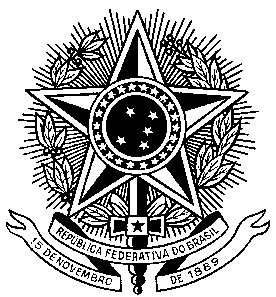 Quantidade  RPDiscriminaçãoEstado de conservação do Bem